Председатель – Любов Алексей Николаевич – председатель Собрания депутатов Шакуловского сельского поселения.Секретарь – Якимова Ирина Петровна.Избрано: 11 депутатов.Присутствовали: глава Шакуловского сельского поселения Канашского - района Чувашской Республики,  8 депутатов:            - Миронова Альбина Александровна       – избирательный округ № 3            - Федоров Николай Николаевич               – избирательный округ № 4            - Ефимов Анатолий Васильевич               – избирательный округ № 5            - Калашникова Елена Кузьминична	– избирательный округ № 6            - Якимова Ирина Петровна                       – избирательный округ № 7            - Семенов Александр Геннадьевич           – избирательный округ № 8            - Любов Алексей Николаевич                   – избирательный округ № 9            - Данилова Галина Ивановна                    – избирательный округ № 11Кворум имеется.ПОВЕСТКА ДНЯ:1. "О внесении изменений в Устав Шакуловского сельского поселения Канашского района Чувашской Республики".1. СЛУШАЛИ: Антонова Александра Николаевича. В своем выступлении предложил внести в Устав Шакуловского сельского поселения Канашского района Чувашской Республики изменения, рекомендованные к принятию на публичных слушаниях, состоявшихся 05.11.2019 г.ВЫСТУПИЛИ: нет.  РЕШИЛИ: Внести в Устав Шакуловского сельского поселения Канашского района Чувашской Республики, принятый решением Собрания депутатов Шакуловского сельского поселения Канашского района Чувашской Республики от 18 января 2013 года № 21/1 (с изменениями от 11 октября 2013 года  № 30/1,  от 25 февраля 2014 года  № 35/1, от 26 ноября 2014 года  № 43/1, от 29 июня 2015 года  № 49/1, от 22 марта 2016 года  № 9/1, от 08 августа 2017 года № 23/1, от 21 декабря  2017 года № 30/1, от 26 июля 2018 г. № 37/1, 2 апреля 2019 г.   № 46/1) следующие изменения:1.1. В  пункте 23 части 1 статьи 6 после слов «территории, выдача» дополнить словами «градостроительного плана земельного участка, расположенного в границах поселения, выдача»;1.2. Пункт 5 части 1 статьи 8 признать утратившим силу;1.3. Дополнить статьей 13.1 следующего содержания:«Статья 13.1. Сход граждан1. В случаях, предусмотренных Федеральным законом от 6 октября 2003 года № 131-ФЗ, сход граждан может проводиться:1) в населенном пункте по вопросу изменения границ Шакуловского сельского поселения, влекущего отнесение территории указанного населенного пункта к территории другого поселения;2) в населенном пункте, входящем в состав Шакуловского сельского поселения,  по вопросу введения и использования средств самообложения граждан на территории данного населенного пункта;3) в сельском населенном пункте по вопросу выдвижения кандидатуры старосты сельского населенного пункта, а также по вопросу досрочного прекращения полномочий старосты сельского населенного пункта.         2. Сход граждан правомочен при участии в нем более половины обладающих избирательным правом жителей населенного пункта или сельского поселения. В случае, если в населенном пункте отсутствует возможность одновременного совместного присутствия более половины обладающих избирательным правом жителей данного населенного пункта, сход граждан в соответствии с настоящим Уставом, проводится поэтапно в срок, не превышающий одного месяца со дня принятия решения о проведении схода граждан. При этом лица, ранее принявшие участие в сходе граждан, на последующих этапах участия в голосовании не принимают. Решение схода граждан считается принятым, если за него проголосовало более половины участников схода граждан.»;1.4. Пункт 12  части 8 статьи 22 изложить в следующей редакции:	«12) преобразования Шакуловского сельского поселения, осуществляемого в соответствии с частями 3, 3.1-1, 5, 7.2 статьи 13 Федерального закона от 6 октября 2003 года № 131-ФЗ, а также в случае упразднения Шакуловского сельского поселения;»;1.5. Часть 1 статьи 25 изложить в следующей редакции:«1.Собрание депутатов Шакуловского сельского поселения состоит из 8 депутатов, избираемых сроком на 5 лет. Выборы депутатов Собрания депутатов Шакуловского сельского поселения проводятся по мажоритарной системе относительного большинства на основе всеобщего равного и прямого избирательного права при тайном голосовании. Организацию деятельности Собрания депутатов Шакуловского сельского поселения осуществляет председатель Собрания депутатов Шакуловского сельского поселения, избираемый из состава депутатов.»; 	1.6. Часть 4 статьи 28 изложить в следующей редакции:«4. Депутат Собрания депутатов Шакуловского сельского поселения должен соблюдать ограничения, запреты, исполнять обязанности, которые установлены Федеральным законом от 25 декабря 2008 года № 273-ФЗ «О противодействии коррупции» и другими федеральными законами. Полномочия депутата прекращаются досрочно в случае несоблюдения ограничений, запретов, неисполнения обязанностей, установленных Федеральным законом от 25 декабря 2008 года № 273-ФЗ «О противодействии коррупции», Федеральным законом от 3 декабря 2012 года № 230-ФЗ «О контроле за соответствием расходов лиц, замещающих государственные должности, и иных лиц их доходам», Федеральным законом от 7 мая 2013 года № 79-ФЗ «О запрете отдельным категориям лиц открывать и иметь счета (вклады), хранить наличные денежные средства и ценности в иностранных банках, расположенных за пределами территории Российской Федерации, владеть и (или) пользоваться иностранными финансовыми инструментами», если иное не предусмотрено Федеральным законом от 6 октября 2003 года № 131-ФЗ.К депутату Собрания депутатов Шакуловского сельского поселения, представившему недостоверные или неполные сведения о своих доходах, расходах, об имуществе и обязательствах имущественного характера, а также сведения о доходах, расходах, об имуществе и обязательствах имущественного характера своих супруги (супруга) и несовершеннолетних детей, если искажение этих сведений является несущественным, могут быть применены меры ответственности, предусмотренные частью 7.3.-1 статьи 40  Федерального закона от 6 октября 2003 года № 131-ФЗ.Порядок принятия решения о применении к депутату Собрания депутатов Шакуловского сельского поселения  мер ответственности, указанных в части 7.3-1 статьи 40 Федерального закона от 6 октября 2003 года № 131-ФЗ, определяется решением Собрания депутатов Шакуловского сельского поселения  в соответствии с законом Чувашской Республики.»;1.7. Пункт 3 части 1 статьи 33 изложить в следующей редакции:	«3) преобразования Шакуловского сельского поселения, осуществляемого в соответствии с частями 3, 3.1-1, 5, 7.2  статьи 13 Федерального закона от 6 октября 2003 года № 131-ФЗ, а также в случае упразднения Шакуловского сельского поселения;».ГОЛОСОВАЛИ: за- 8, против - нет, воздержавшихся - нет. Председатель Собрания депутатовШакуловского сельского поселения                                                              Любов А.Н.             Секретарь                                                                                                     Якимова И.П.О внесении изменений в Устав Шакуловского сельского                   поселения Канашского района Чувашской РеспубликиВ соответствии с федеральными законами от 6 октября 2003 года № 131-ФЗ «Об общих принципах организации местного самоуправления в Российской Федерации», 
от 1 мая 2019 года № 87-ФЗ «О внесении изменений в Федеральный закон «Об общих принципах организации местного самоуправления в Российской Федерации», от 26 июля 2019 года № 228-ФЗ «О внесении изменений в статью 40 Федерального закона «Об общих принципах организации местного самоуправления в Российской Федерации» и статью 13.1 Федерального закона «О противодействии коррупции», от 2 августа 2019 года № 283-ФЗ «О внесении изменений в Градостроительный кодекс Российской Федерации и отдельные законодательные акты Российской Федерации», Собрание депутатов Шакуловского сельского поселения Канашского района Чувашской Республики р е ш и л о:1. Внести в Устав Шакуловского сельского поселения Канашского района Чувашской Республики, принятый решением Собрания депутатов Шакуловского сельского поселения Канашского района Чувашской Республики от 18 января 2013 года № 21/1 (с изменениями от 11 октября 2013 года  № 30/1,  от 25 февраля 2014 года  № 35/1, от 26 ноября 2014 года  № 43/1, от 29 июня 2015 года  № 49/1, от 22 марта 2016 года  № 9/1, от 08 августа 2017 года № 23/1, от 21 декабря  2017 года № 30/1, от 26 июля 2018 г. № 37/1, 2 апреля 2019 г.   № 46/1) следующие изменения:1.1. В  пункте 23 части 1 статьи 6 после слов «территории, выдача» дополнить словами «градостроительного плана земельного участка, расположенного в границах поселения, выдача»;1.2. Пункт 5 части 1 статьи 8 признать утратившим силу;1.3. Дополнить статьей 13.1 следующего содержания:«Статья 13.1. Сход граждан1. В случаях, предусмотренных Федеральным законом от 6 октября 2003 года № 131-ФЗ, сход граждан может проводиться:1) в населенном пункте по вопросу изменения границ Шакуловского сельского поселения, влекущего отнесение территории указанного населенного пункта к территории другого поселения;2) в населенном пункте, входящем в состав Шакуловского сельского поселения,  по вопросу введения и использования средств самообложения граждан на территории данного населенного пункта;3) в сельском населенном пункте по вопросу выдвижения кандидатуры старосты сельского населенного пункта, а также по вопросу досрочного прекращения полномочий старосты сельского населенного пункта.         2. Сход граждан правомочен при участии в нем более половины обладающих избирательным правом жителей населенного пункта или сельского поселения. В случае, если в населенном пункте отсутствует возможность одновременного совместного присутствия более половины обладающих избирательным правом жителей данного населенного пункта, сход граждан в соответствии с настоящим Уставом, проводится поэтапно в срок, не превышающий одного месяца со дня принятия решения о проведении схода граждан. При этом лица, ранее принявшие участие в сходе граждан, на последующих этапах участия в голосовании не принимают. Решение схода граждан считается принятым, если за него проголосовало более половины участников схода граждан.»;1.4. Пункт 12  части 8 статьи 22 изложить в следующей редакции:	«12) преобразования Шакуловского сельского поселения, осуществляемого в соответствии с частями 3, 3.1-1, 5, 7.2 статьи 13 Федерального закона от 6 октября 2003 года № 131-ФЗ, а также в случае упразднения Шакуловского сельского поселения;»;1.5. Часть 1 статьи 25 изложить в следующей редакции:«1.Собрание депутатов Шакуловского сельского поселения состоит из 8 депутатов, избираемых сроком на 5 лет. Выборы депутатов Собрания депутатов Шакуловского сельского поселения проводятся по мажоритарной системе относительного большинства на основе всеобщего равного и прямого избирательного права при тайном голосовании. Организацию деятельности Собрания депутатов Шакуловского сельского поселения осуществляет председатель Собрания депутатов Шакуловского сельского поселения, избираемый из состава депутатов.»; 	1.6. Часть 4 статьи 28 изложить в следующей редакции:«4. Депутат Собрания депутатов Шакуловского сельского поселения должен соблюдать ограничения, запреты, исполнять обязанности, которые установлены Федеральным законом от 25 декабря 2008 года № 273-ФЗ «О противодействии коррупции» и другими федеральными законами. Полномочия депутата прекращаются досрочно в случае несоблюдения ограничений, запретов, неисполнения обязанностей, установленных Федеральным законом от 25 декабря 2008 года № 273-ФЗ «О противодействии коррупции», Федеральным законом от 3 декабря 2012 года № 230-ФЗ «О контроле за соответствием расходов лиц, замещающих государственные должности, и иных лиц их доходам», Федеральным законом от 7 мая 2013 года № 79-ФЗ «О запрете отдельным категориям лиц открывать и иметь счета (вклады), хранить наличные денежные средства и ценности в иностранных банках, расположенных за пределами территории Российской Федерации, владеть и (или) пользоваться иностранными финансовыми инструментами», если иное не предусмотрено Федеральным законом от 6 октября 2003 года № 131-ФЗ.К депутату Собрания депутатов Шакуловского сельского поселения, представившему недостоверные или неполные сведения о своих доходах, расходах, об имуществе и обязательствах имущественного характера, а также сведения о доходах, расходах, об имуществе и обязательствах имущественного характера своих супруги (супруга) и несовершеннолетних детей, если искажение этих сведений является несущественным, могут быть применены меры ответственности, предусмотренные частью 7.3.-1 статьи 40  Федерального закона от 6 октября 2003 года № 131-ФЗ.Порядок принятия решения о применении к депутату Собрания депутатов Шакуловского сельского поселения  мер ответственности, указанных в части 7.3-1 статьи 40 Федерального закона от 6 октября 2003 года № 131-ФЗ, определяется решением Собрания депутатов Шакуловского сельского поселения  в соответствии с законом Чувашской Республики.»;1.7. Пункт 3 части 1 статьи 33 изложить в следующей редакции:	«3) преобразования Шакуловского сельского поселения, осуществляемого в соответствии с частями 3, 3.1-1, 5, 7.2  статьи 13 Федерального закона от 6 октября 2003 года № 131-ФЗ, а также в случае упразднения Шакуловского сельского поселения;».2. Настоящее решение вступает в силу после его государственной регистрации и последующего официального опубликования.3. Положения части 1 статьи 25  Устава Шакуловского сельского поселения (в редакции настоящего решения) не применяются в отношении Собрания депутатов Шакуловского сельского поселения III созыва, избранного до дня вступления в силу настоящего решения.Председатель Собрания депутатовШакуловского сельского поселения                                                            А.Н. Любов       Глава Шакуловского сельского поселения                                                       А.Н. Антонов ЧĂВАШ РЕСПУБЛИКИКАНАШ РАЙОНĚ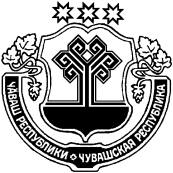 ЧУВАШСКАЯ РЕСПУБЛИКА КАНАШСКИЙ РАЙОНШАККĂЛ ЯЛ ПОСЕЛЕНИЙĚН ДЕПУТАТСЕН ПУХĂВĚПРОТОКОЛ«14» чӳк уйǎхě 2019 ç. 53 № Шаккǎл салиСОБРАНИЕ ДЕПУТАТОВШАКУЛОВСКОГО  СЕЛЬСКОГО ПОСЕЛЕНИЯПРОТОКОЛ      «14» ноября 2019 г.      № 53село ШакуловоЧĂВАШ РЕСПУБЛИКИ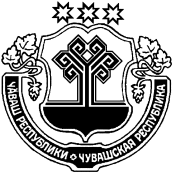 КАНАШ РАЙОНĚЧУВАШСКАЯ РЕСПУБЛИКА КАНАШСКИЙ РАЙОНШАККĂЛ ЯЛ ПОСЕЛЕНИЙĚНДЕПУТАТСЕН ПУХĂВĚЙЫШĂНУ«14» чӳк уйӑхӗ 2019 ç.  53/1  №Шаккӑл сали	СОБРАНИЕ ДЕПУТАТОВШАКУЛОВСКОГО  СЕЛЬСКОГО ПОСЕЛЕНИЯРЕШЕНИЕ «14» ноября 2019 г. № 53/1       Село ШакуловоСОБРАНИЕ ДЕПУТАТОВШАКУЛОВСКОГО  СЕЛЬСКОГО ПОСЕЛЕНИЯРЕШЕНИЕ «14» ноября 2019 г. № 53/1       Село Шакулово